         2 квітня  2020 р.         предмет:  спеціальна технологія гр. МШ-13 професія « Муляр. Штукатур» Викладач: Козиренко В.Б.Тема уроку: Основні види такелажної оснастки: випробовування,  перевіркаВивчити та законспектувати опорний конспект                                        ОПОРНИЙ КОНСПЕКТ Такелажні пристосування, канати і ланцюги       До такелажного пристосування належать вантажні захватні пристрої (захвати, стропи і траверси), які призначені для закріплення вантажівок до робочих органів вантажопідйомних машин за допомогою кілець, петель або гаків (див. урок 1).
При виконанні такелажних робіт (зчіплювання і відчіплювання вантажів) застосовують канати і ланцюги. Канати за матеріалом поділяють на конопляні, синтетичні (високої міцності) і стальні. Конопляні канати застосовують для розчалок і відтяжок при підніманні великогабаритних конструкцій.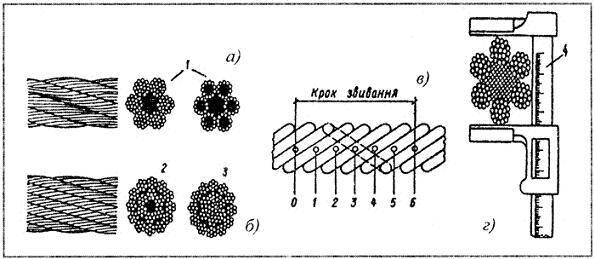 Мал. 1 Різновиди  канатівРис. 1. Стальні канати: а - одинарного звивання; б - подвійного звивання; в - схема вимірювання кроку звивання  каната; г - схема вимірювання діаметра каната; 1 - одношарові, 2 - двошарові, 3 - тришарові, 4 - штангенциркуль, 5 - осерддя     Стальні канати виготовляють з круглого дроту діаметром 0,2-0,5 мм з осерддям (5) з конопель, штучних волокон або металевих, з витих канатних дротин. Круглі стальні канати за конструктивною ознакою бувають одинарного (а), подвійного (б) і потрійного (в) звивання, а також з одностороннім і хрестовим звиванням. Канати одинарного звивання виготовляють з окремих дротин, звитих по спіралі. При подвійному звиванні спочатку звивають окремі дротини у прядку, а потім із готових прядок звивають канат. Канати потрійного звивання (кабелі) виготовляють звиванням між собою канатів подвійного звивання. На монтажних роботах застосовують стальні шестипрядкові канати хрестового (правого і лівого) звивання з органічним осерддям. Щоб визначити придатність каната рахують обірвані дротини на одному кроці звивання і порівнюють їх зі спеціальними таблицями, в яких записана допустима кількість обривів дротин для даного канату. Для визначення кроку звивання каната на поверхні прядок наносять лінію (0) (рис. 1, в), від якої відлічують у шестипрядкових канатах вздовж центральної осі каната 6 прядок і на сьомій роблять другу мітку (6). Відстань між мітками "0" і "6" вважають кроком звивання. Усі канати мають коефіцієнти запасу міцності: для вантів, відтяжок - 3,5; для стропів - 6; для лебідок - 9.Кріплять канати;
-  заплітанням, поставивши об'ємну втулку або з запресуванням (рис. 2);
-  за допомогою звичайних клинових затискачів (рис. 3).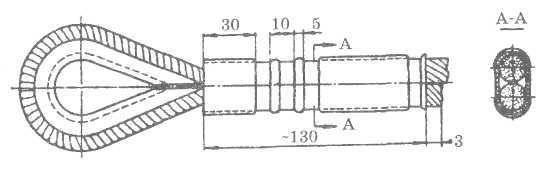 Рис. 2. Зрощування кінців каната методом запресування     Всередині петлі роблять коуш, який захищає канат від різних перегинів і перетинання (рис. 3, а). Крім канатів, для строп або захватних пристроїв застосовують ланцюги.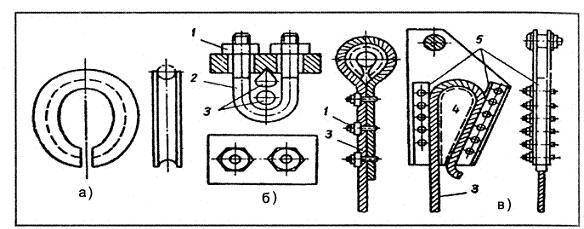 Мал.3 Пристрої для кріплення канатів:а — коуш; б — звичайний затискувач; в — клиновий затискувач; 1 — гайка; 2 — дуга затискувача; 3 — канат; 4 — клин; 5 — накладкаСтропи не допускаються до використання при виявленні: •   обрива однієї  або більше нітей  канату;•   корзинообразной деформації;•   видавлювання  сердечника;•   выдавлювання  та  розшарування  прядей;•   місцевого збільшення та зменшення диамітрів канатів;•   раздавлених ділянок;•   перекручування, заломів та перегибів канату;•   пошкоджених опльоток;•   крюков, не маючих  запобіжних  замків.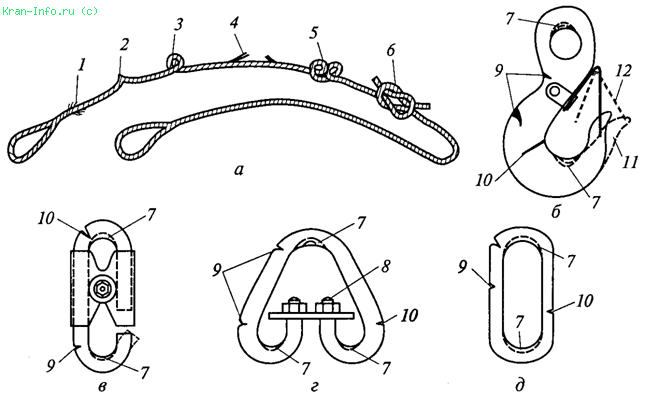 Мал. 3. Недопустимі дефекти грузозахватних пристроїв:а — дефекти строп; б — дефект крюка; в — дефект карабіна; г, д — дефекти концевих звеньєв; 1 — неоклентовані  кінці; 2 — ізлом; 3 — барашек; 4 — обрив пряді; 5 — вузел; 6 — соединение каната связкой; 7 — износ; 8 — расконтриваніє гайки; 9 — надриви та тріщини; 10 — сварні шви; 11 — отгиб рогу; 12 — неисправність защелкиВиявленні  в процессі осмотра та технічного огляду , пошкоджені стропи  повинні бути виделені із роботи для проведення ремонту.                      Випробування такелажного обладнання: На кажному  стропі повинна бути маркировочна бірка на якої вказана: •   завод- виробник;•   порядковий номер стропа по системі нумерації  предприятія- виробника;•   грузоподъемність строп;•   дата випробування (місяць, рік).  Домашне завдання: вивчити конспект